Consignes à respecter pour les remontéesdes congrès académiquesAucune modification dans les deux premières colonnes (les numéros et le texte initial)Tous les amendements académiques doivent apparaître dans la dernière colonne. S’il n’y a aucune modification sur le paragraphe, la case doit rester vide !Les ajouts par rapport au texte initial seront identifiés par du gras + italique : ajoutLes suppressions par rapport au texte initial seront identifiées par un barré simple sans gras, sans italique : suppressionAucune couleur ne sera prise en compte dans les remontées académiquesAucun commentaire, suivi de modifications, note de bas de page, surlignage etc. ne devra être ajouté au documentToujours commencer un amendement par un verbe d'action : ajouter, supprimer, remplacer, etc.Utiliser le raccourci § pour éviter de saisir « paragraphe » à chaque fois, cela permet de gagner de la place.Réduire le nombre de caractères autant que faire se peut : il est inutile de recopier tout un paragraphe pour un ou deux mots. Donc utiliser les (...) pour dire qu'on est plus au début du § et qu'on a coupé. Pour dire que le § continue après la modification, merci d’utiliser le ...Pour la féminisation, merci d’adopter le -e (pour les publications nationales papier finales, nous remplacerons par le point médian moins facilement accessible au clavier).Merci d’ajouter devant votre amendement en 3ème colonne, les 3 lettres de votre académie en majuscule à la place des XXX. Cela facilitera le travail de compilation de nos salariées.Thème 2 - Pour des personnels respectés et revalorisésRapporteur·es : Emmanuel Séchet, Pierre Claustre, Ludivine Debacq, Gregory Frackowiak, Aurélia SarrasinVote du TextePour :– Contre :– Abstention :– NPPV : Thème 2 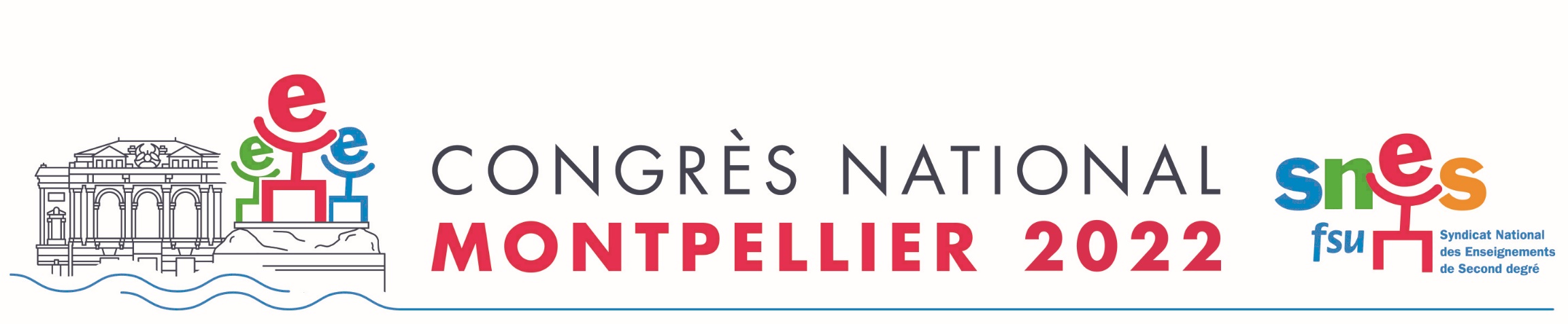 theme2@snes.eduN°Texte initial – NE RIEN INSCIRE NI MODIFIER DANS CETTE COLONNEVos amendements académiques001Introduction : Pour la reconnaissance des personnels et de leurs missionsXXX - 002Face à une politique de destruction de la Fonction publique et de caporalisation de l’Éducation nationale, le SNES-FSU doit développer des mandats ambitieux pour la reconnaissance des personnels et de leurs missions et pour un fonctionnement de l’institution au service de la démocratisation. Le SNES-FSU réaffirme ses mandats de défense du statut développés à Rennes et Grenoble.XXX -003XXX -004Fiche 1 : Autonomie et territorialisationXXX -005Depuis 5 ans, dans un contexte d’asphyxie du second degré en termes de moyens, nous assistons au parachèvement du détricotage : carte des formations éclatée inégalitaire, corsetage de l’autonomie professionnelle (loi « confiance »), définition locale d’horaires et de modalités d’enseignement, limitation des droits des CA (délais réduits, ordre du jour à la main du chef, disparition de la CP ou des prérogatives du CA). Cela relève de politiques de ségrégation socio-spatiales et de méthodes patronales archaïques. Le SNES-FSU demande le retrait de toutes ces réformes.XXX -006Les cités éducatives ou la création d’une autorité fonctionnelle de la collectivité territoriale de rattachement (loi 3DS), dans ses domaines de compétence, sur les adjoint·es gestionnaires participent à la stratégie d’abandon de l’école publique par sa territorialisation.XXX -007La régionalisation des politiques d’éducation aggrave aussi les inégalités scolaires, c’est la logique de la mise en place des services de région académique ou interacadémique. Pour le SNES-FSU, les académies actuelles répondent aux enjeux de proximité de la mise en œuvre d’une politique nationale d’éducation. Il est opposé à l’introduction d’un rapport hiérarchique entre le recteur de région académique et le recteur d’académie. C’est un pas de plus vers des organisations à termes plus régionales qu’académiques.XXX -008Pour autant, l’autonomie des EPLE peut avoir un intérêt afin de mobiliser toute la communauté éducative pour une école ambitieuse pour tous partout. Pour cela elle doit respecter des principes essentiels pour favoriser le traitement égalitaire des élèves :XXX -009- elle ne peut empiéter sur la définition nationale de certaines règles (horaires des élèves, programmes, conditions de rémunération, de gestion et d’emploi des personnels, missions définies par les textes statutaires nationaux). Les projets définis localement doivent rester de l’initiative des personnels, sur la base du volontariat ;XXX -010- une autonomie pilotée par un CA au fonctionnement démocratique et aux prérogatives respectées dans le cadre réglementaire ;XXX -011- elle doit respecter les libertés professionnelles individuelles et collectives des enseignants, CPE, Psy-EN ; le conseil d’enseignement rénové, réuni sans tutelle hiérarchique, peut être le lieu de l’exercice de ces libertés. Comment faire face aux atteintes à ces libertés sur les questions pédagogiques transversales (PLE, programme de voyage à présenter au CA à la main du chef…) quand elles ne relèvent pas d’autres légitimités (enseignants, conseil d’enseignement, CA…) ?XXX -012- elle doit respecter les principes de la laïcité.XXX -013XXX -014Les enseignants doivent avoir le temps et les moyens pour débattre et décider des choix pédagogiques liés à l’autonomie telle que nous la voulons. Cette liberté implique de rompre avec le management. L’autonomie professionnelle de tous les personnels de l’EPLE doit être respectée. Le SNES-FSU porte un projet de coopération et de solidarité entre les personnels, dans le respect et l’exercice des droits et devoirs de chacunXXX -015XXX -016Fiche 2 : Formation initiale et continue, recrutementXXX - 0172.1. Recrutement – Formation initialeXXX -018Le SNES-FSU, s’appuyant sur les mandats élaborés depuis 2012, demande l’abandon de la réforme de la formation et des concours, dont l’ambition est d’accroître le contrôle de l’employeur sur la formation et le recrutement, au mépris de la liberté professionnelle dans laquelle s’exercent nos métiers. Il revendique une remise à plat des concours et de la formation.XXX -019XXX -020L’élévation du niveau de recrutement en vue de l’unification des corps dans celui des agrégés, qui permet une meilleure maîtrise des disciplines à enseigner et des savoirs pour enseigner, doit s’accompagner de prérecrutements massifs (corpus).XXX -021XXX -022Les épreuves de concours doivent évaluer de manière équilibrée un haut niveau de compétences disciplinaires et une réflexion sur les compétences professionnelles en construction.XXX -023XXX -024Les stages pendant le master MEEF doivent permettre aux étudiants de découvrir le métier et de construire des compétences professionnelles dans le cadre d’un travail réflexif mené à l’INSPÉ et appuyé par la recherche. Le SNES-FSU s’oppose à toute mise en responsabilité des étudiants.XXX -025XXX -026Avec la réforme, les lauréat·es ayant suivi un master MEEF ainsi que les ex-contractuel·les seront en responsabilité à plein temps, retour aux pires aspects de la réforme de 2010. Pour le SNES-FSU, l’année de stage est une année charnière qui permet de passer d’une posture d’étudiant·e à une posture de professionnel·le·autonome. Elle doit s’effectuer à tiers temps sur le service du tuteur ou de la tutrice et demeurer une année de formation et de perfectionnement dont le contenu peut s’adapter aux parcours des candidat·es. Les Psy-ÉN stagiaires doivent pouvoir réaliser leurs stages de pratique accompagnée en dehors de l’académie du centre de formation.XXX -027XXX -028Les tuteurs et tutrices contribuent à la formation des fonctionnaires stagiaires qu’ils ou elles accompagnent dans la prise progressive de responsabilité. Ils et elles favorisent le développement d’une posture réflexive, et doivent à ces fins être formé·es. Cette formation doit s’appuyer sur un véritable collectif en lien avec les universités et l’INSPÉ.XXX -029Une décharge de service est indispensable pour accomplir l’ensemble des missions des tuteur·rices.XXX -030XXX -031Le tutorat doit créer un environnement de travail sécurisant. À cette fin, leurs tuteur·rices de terrain ne doivent pas les évaluer, même s’ils·elles produisent un avis.XXX - 032XXX -033Le recrutement des tuteur·rices doit se faire sur la base du volontariat. La reconnaissance et une rémunération à la hauteur de cette mission doivent s’appliquer à tous.XXX -034XXX -035Le mentorat pour accompagner les néo-titulaires en début de carrière, comme le prévoit le Grenelle de l’éducation est-il pertinent ?XXX -036XXX -0372.2. Formation continueXXX -038Le SNES-FSU refuse que la formation continue, rendue obligatoire par la loi sur l’école de la confiance, soit conçue comme un outil de gestion des ressources humaines Elle doit au contraire avoir pour objectif de conforter l’expertise des personnels et d’affirmer leur professionnalité.XXX -039Elle doit par ailleurs rester un levier pour développer les projets d’évolution professionnelle. À ce titre, comment rendre effectif les droits acquis au titre du Compte Personnel de Formation (CPF) ?XXX -040XXX -041Pour le SNES-FSU, les plans de formation doivent être construits collectivement par les personnels. Cela implique l’institutionnalisation d’un temps collectif pour analyser et formaliser les demandes. Les Conseils académiques de la formation (CAF) créés en 2019 doivent émaner des CTA (et des futurs CSA). Le directeur de la nouvelle école académique de la formation continue doit prendre l’avis du CAF sur les orientations de son projet, les modalités de sa mise en œuvre et le bilan de ses actions. La création des écoles académiques doit être l’occasion de formaliser la contribution des universités (mise à jour scientifique, appui par et développement de la recherche).XXX -042XXX -043Fiche 3 : Carrière, rémunérationXXX -0443.1. Carrière – RémunérationsXXX -045Les métiers de CPE, professeur, Psychologue sont des métiers hautement qualifiés que manifeste leur appartenance à la catégorie A dans la fonction publique. Ils sont de plus en plus complexes, impliquent autonomie de décision et responsabilité avec une charge de travail alourdie. Nous revendiquons une reconnaissance réelle de ces évolutions traduite sur le plan des carrières. La mise en œuvre des mesures « PPCR » a permis, malgré leurs imperfections, d’avancer dans notre revendication d’amélioration générale des carrières. Reste entière notre revendication d’un déroulement de carrière permettant à terme l’accès, sans barrage de grade, à l’échelle de rémunération revalorisée des professeurs agrégés, comme acté par les mandats du Congrès de Rennes. Les modalités et la structure de promotion à la classe exceptionnelle doivent donc être dans un premier temps revues. Sous quelle forme, dans l’objectif de la rendre accessible à tous en fin de carrière ?XXX -046XXX - 047La valeur du point d’indice et le traitement indiciaire, sur la base desquels la pension est quasi exclusivement déterminée, sont des éléments cruciaux de nos rémunérations. Cette valeur unique par sa transparence et l’évidente communauté d’intérêt qu’elle assure, doit être indexée sur les prix. La prime d’attractivité introduite par le ministre Blanquer jusqu’au 9e échelon va à l’encontre du transfert prime-points initié par PPCR avec la prise en compte de davantage de points d’indice dans le calcul de la pension.XXX -048XXX -049Comment revaloriser les débuts de carrière ? En raccourcissant la durée de passage des échelons tout en ayant augmenté le niveau du 1er échelon, à quelle hauteur ?XXX -050XXX -051Le système indemnitaire est un des aspects les plus opaques des rémunérations dans la fonction publique. Nos catégories font partie de celles pour lesquelles les indemnités représentent une part réduite de leurs rémunérations. Faut-il cependant en créer de nouvelles ?XXX -052XXX -0533.2. ÉvaluationXXX -054Les analyses et mandats du Congrès de Rennes sur les « rendez-vous de carrière » ainsi que la réaffirmation de totale déconnexion entre évaluation professionnelle et déroulement de carrière restent d’entière actualité.XXX -055XXX -0563.3. MobilitéXXX -057Nos mandats en matière de mutations n’appellent pas de modifications. Le SNES-FSU a obtenu l’amélioration des barèmes de mutation et continue d’agir sur ces sujets.XXX -058XXX -059Le ministère de la Fonction publique met l’accent sur la mobilité tant interne aux ministères que vers d’autres, privilégiant la voie du détachement. Quelle que soit l’administration d’accueil, le SNES-FSU exige qu’une formation au métier d’accueil soit obligatoirement dispensée lors de la première année de détachement.XXX -060XXX -061Pour nos collègues ayant bénéficié d’un détachement dans un autre ministère et qui n’intègrent pas le corps où ils ont été détachés, quelles garanties le SNES-FSU doit-il exiger pour leur affectation lors du retour dans le corps d’origine ?XXX - 062XXX -063Le SNES-FSU s’oppose à la limitation de durée des détachements pour les affectations à l’étranger.XXX -064Par ailleurs, la loi de transformation de la Fonction publique a introduit la possibilité de rupture conventionnelle. Ce dispositif issu du privé fragilise le statut. Le SNES-FSU continue de s’opposer à ce dispositif mais, fidèle à son rôle d’accompagnement des collègues, accompagnera ceux qui souhaitent en bénéficier.XXX -065XXX -0663.4. Conditions d’emploi et de serviceXXX -067L’action revendicative pour réduire le temps et la charge de travail, améliorer les conditions de travail, se poursuit. Le corpus revendicatif adopté au congrès de Rennes est toujours d’actualité, concernant les conditions d’emploi et de service, les missions particulières, les compléments de service, les TZR, les CPE, les Psy-ÉN, les personnels de la FCA, les professeurs documentalistes.XXX -068XXX -069L’usage de l’outil numérique doit respecter la séparation entre sphères professionnelle et privée. Des règles nationales doivent être définies pour assurer le droit à la déconnexion et la protection des personnels.XXX -070Dans le cadre des discussions imposées par la DGAFP au ministère, sur la qualité de vie au travail, le SNES-FSU fait valoir sa connaissance réelle des métiers et défend sur cette question le rôle spécifique des CHSCT.XXX -071XXX -0723.5. Égalité professionnelleXXX -073En décembre 2020, la FSU s’est prononcée pour le plan national égalité professionnelle du MENJS. La déclinaison et la mise en œuvre académique de ce plan national doivent permettre de porter des mesures concrètes pour atteindre l'égalité professionnelle réelle entre les femmes et les hommes. La mise en place de PPCR a permis de réduire les écarts de promotion entre les femmes et les hommes cependant, le SNES FSU exige la formation des évaluateurs primaires afin de lutter contre les stéréotypes de genre et atteindre l’équilibre femmes/hommes dans les avis du compte-rendu d'évaluation.XXX -074XXX -075Les négociations, l’information des agent·es et les mobilisations initiées ou soutenues par le SNES et la FSU visent tant à obtenir l’effectivité des droits des personnels qu’à en acquérir de nouveaux en terme d’égalité salariale, d’évolution professionnelle, d'articulation vie professionnelle vie personnelle et de revalorisation de nos métiers toujours plus féminisés.XXX -076XXX -077Quelles mesures de rattrapage des écarts de rémunération revendiquer ?XXX -078Quelles mesures pour supprimer l'impact de la parentalité sur les carrières ?XXX -079XXX -080Par ailleurs, la prise en charge et la lutte contre les agissements, le harcèlement et les violences sexistes et sexuelles ne doivent pas être noyées dans des dispositifs globaux et le SNES avec la FSU continuera à exiger que des moyens humains et financiers soient dégagés.XXX -081XXX -082La prise en compte sociale et professionnelle par les employeurs des violences conjugales subies par leurs salarié-es ou agent-es est inscrite dans les accords et les plans sur la santé au travail et l'égalité professionnelle. Quels mandats le SNES peut-il porter ?XXX -083XXX -084Fiche 4 : Les personnels contractuelsXXX -0854.1. Contractuels d’enseignement, d’éducation et de psychologieXXX -086Après avoir mis au point mort la résorption de la précarité des personnels enseignants, d’éducation et de psychologie, le gouvernement a enclenché la marche arrière avec la loi de transformation de la Fonction publique qui encourage le recours massif au contrat. Le SNES-FSU continue de réaffirmer les mandats de Grenoble et Rennes. Il exige, en particulier, un plan de titularisation de tous les contractuels en poste ou au chômage comprenant l’entrée automatique en année de stage au-delà d’une certaine ancienneté.XXX -087XXX -088Les pratiques de déréglementation de la gestion des contractuels sont légion : tentatives de contournement du droit au CDI, discriminations liées à la grossesse, suppression de l’heure d’allégement de service par l’attribution de temps incomplets, frein à la progression indiciaire, affectation opaque. Le SNES-FSU exige que les avancées contenues dans le décret 2016-1171 soient rendues effectives et demande un cadrage national de la gestion des contractuels aligné sur les pratiques des académies les plus favorables. Comment réduire l’impact de la précarité sur les fins de carrière ? Quelles stratégies faut-il envisager pour imposer plus de transparence et des avancées ?XXX -089XXX -0904.2. AEDXXX -091La situation des AED est très dégradée du fait de l’étendue de leurs missions et de la précarité qui pèse sur leur activité : recrutement local, contrats courts, faiblesse des rémunérations, manque de personnels, impossibilité de concilier études et temps de présence plus important dans les établissements scolaires, remplacement non assuré... Cela a provoqué une crise de recrutement très sensible sur certains établissements malgré les besoins en matière d’action éducative.XXX -092Comment rendre plus attractive la mission d’AED pour les étudiants, et particulièrement ceux se destinant aux métiers de l’éducation, afin de recruter massivement de jeunes adultes dans tous les établissements ? Aménagement et allégement du temps de travail ? Recrutement académique ? Possibilité de prolongation pour pouvoir terminer ses études ? Âge limite ?XXX -093XXX -094Que faut-il envisager pour les AED actuellement en poste, qui ne rentrent pas dans ce cadre et qui souhaitent poursuivre leur activité ? Il faudrait a minima un accompagnement, la facilitation de l’accès aux concours de la Fonction publique et la valorisation des acquis professionnels, plutôt que le maintien dans la précarité, y compris en CDI, et l’absence de perspective d’évolution professionnelle.XXX -095Un dispositif de remplacement des AED doit-il être envisagé ?XXX -096XXX -0974.3. AESHXXX -098La très forte mobilisation des AESH à l’appel des syndicats dont le SNES avec la FSU a permis l’obtention d’une grille de rémunération à avancement unique. Mais la situation reste désastreuse tant en termes d’emploi, de rémunération que de conditions de travail. L’autonomie des recteurs, l’insuffisance des moyens et l’absence de volonté politique d’une réelle valorisation du métier d’AESH en sont les principales causes. Le développement des PIAL renforce les logiques de gestion managériale au détriment des AESH et des élèves accompagnés. Le cadre de gestion des AESH montre ses limites. Le SNES-FSU réaffirme son exigence de création d’un corps de fonctionnaires de catégorie B, seul à même de permettre la nécessaire professionnalisation des AESH et leur sortie de la précarité. Pour permettre aux AESH qui le souhaitent l’accès à un temps complet, comment peut-on définir des ORS hebdomadaires ?XXX -099XXX -100Fiche 5 : Santé au travail et protection sociale statutaireXXX -101Les mandats de Rennes concernant les personnels en situation de handicap et l’action sociale restent d’actualitéXXX -1025.1. Santé, sécurité et conditions de travailXXX -103Avec la fusion des CT et des CHSCT comme avec la transformation du rôle des CAP, le gouvernement vise à entraver la défense des droits des personnels, et une marginalisation des questions de santé au travail. Cette politique est à rebours de nos analyses et mandats adoptés au congrès de Rennes et de Paris qui restent pleinement d'actualité.XXX -104XXX -1055.2. Congés maladie, préparation d’un reclassementXXX -106Le gouvernement a clarifié les conditions de fractionnement du congé de longue durée et adapté les modalités de reconstitution des droits. Il a aussi instauré le droit à temps partiel thérapeutique sans arrêt maladie préalable. Mais ces droits sont encore trop rarement connus des personnels et respectés par l'administration. Pour le SNES-FSU, il faut aller plus loin pour permettre une véritable prise en compte des besoins des agent·es victimes d’une pathologie chronique et pour le parent ou le-la conjoint·e d'une personne gravement atteinte. Par ailleurs, le droit à la période de préparation au reclassement pour les agent·es placés en inaptitude à leur poste doit être effectif.XXX -107XXX -1085.3. Réforme de la PSC et droits statutairesXXX -109La réforme de la PSC imposée par le gouvernement ne correspond pas au modèle défendu par le SNES et la FSU. La signature contrainte de l'accord par la FSU doit permettre de déboucher sur une nouvelle négociation relative à la prévoyance. Dans ce cadre imposé par le gouvernement, le SNES, avec la FSU, défendra un renforcement des droits statutaires en prévoyance des agents fonctionnaires et non-titulaires et un recouplage de la prévoyance complémentaire avec la santé.XXX -110XXX -1115.4. Jour de carenceXXX -112Le jour de carence ne s’applique plus aux femmes enceintes dès lors qu’elles ont déclaré leur situation de grossesse. Le SNES-FSU se félicite de cette avancée, il demande dans l'immédiat l'extension de cette exemption aux victimes de VSS et de violences conjugales. Il continue de revendiquer son abrogation générale.XXX -113XXX -1145.5. Commissions de réforme et comités médicauxXXX -115Le SNES-FSU dénonce la fusion des comités médicaux et commissions de réforme qui risque de provoquer l’incompréhension en mélangeant les questions de santé et de santé au travail, même s’il est prévu de maintenir deux modalités de réunion. Le SNES-FSU pèsera pour que la réglementation permette de défendre plus efficacement les agent·es et pour qu’une différence claire soit instituée entre les deux modalités de réunion de la nouvelle instance.XXX -116XXX -1175.6. Fin de carrièresXXX -118Conformément aux mandats adoptés au congrès de Rennes, le SNES-FSU demande le rétablissement de la CPA dès 55 ans et l’ouverture de réelles discussions sur les conditions d’exercice durant toute la carrière et les mobilités professionnelles souhaitées. Quelles possibilités d’aménagement de service faut-il revendiquer ?XXX -119XXX -120Fiche 6 : Pour l’École laïque.XXX -121Le développement et la défense de l’École laïque sont de plus en plus essentiels après un quinquennat destructeur. Il nous faut mettre en avant les particularités du service public d’éducation laïque, gratuit et obligatoire. Ce triptyque en scelle l’ambition combattue par tous les réactionnaires et les cléricalismes opposés à l’égal accès au savoir et à l’esprit critique.XXX -122XXX -123Contrairement à toutes les autres, l’École laïque accueille tous les élèves, sans distinction de genre, d’origine sociale, géographique, ethnique ou culturelle. Elle doit, en dehors de toute pression idéologique, les faire accéder aux mêmes enseignements et penser par eux-mêmes grâce à la maîtrise de savoirs et méthodes scientifiques. C’est une des conditions de la construction de l’esprit critique permettant une réelle liberté de conscience. L’École laïque, et elle seule, assure pleinement ces missions ! C’est pourquoi elle doit recevoir de l’État les moyens humains et matériels nécessaires. Les fonds publics doivent être réservés au service public.XXX -124XXX -125Le SNES-FSU se bat pour que l’École laïque redevienne réellement gratuite car elle doit rester un outil de lutte contre les inégalités sociales, la reproduction et les dominations. Elle doit être mise en œuvre par des personnels sous statut recrutés sur concours dont les obligations et les protections, comme la neutralité dans l’exercice des missions, permettent de traiter à égalité tous les élèves.XXX -126XXX -127À rebours des dispositions gouvernementales inspirées du rapport Obin (juin 2021), le SNES-FSU demande un approfondissement de qualité, en lien avec la recherche, de la formation initiale et continue de tous les personnels sur les questions ayant trait à la laïcité, afin que l’École publique soit renforcée dans la mise en œuvre transversale et quotidienne de ce principe.XXX -128XXX -129La laïcité scolaire doit permettre à tous les jeunes d’entrer dans une dimension réflexive et critique, dans laquelle, dans le cadre de la loi, leurs questionnements et avis sont légitimes. Son incarnation quotidienne ou dans les enseignements comme l’EMC, ne doit en aucun cas dénaturer la laïcité en la faisant passer pour ce qu’elle n’est pas, une règle disciplinaire ou une doxa parmi d’autres, mais permettre de faire percevoir son utilité pour tous.XXX -130XXX -131Si le dialogue et l’explication sont nécessaires, le SNES-FSU réaffirme que le principe de laïcité ne peut être négocié. Institution de l’État, l’École publique propage des valeurs démocratiques et humanistes en ne renvoyant pas dos à dos toutes les convictions. Elle ne place pas savoirs, croyances, options spirituelles ou idéologiques sur le même plan.XXX -132XXX -133L’État et ses représentants doivent protéger et soutenir les personnels quand ils sont empêchés d’exercer leurs missions, contestés dans les enseignements des programmes ou menacés. Le SNES-FSU salue à nouveau la mémoire de notre collègue Samuel Paty, assassiné par un terroriste fanatisé par des tenants de l’islamisme radical, parce qu’il exerçait, avec une haute idée de celle-ci, sa mission de service public.XXX -134XXX -135Nous dénonçons les donneurs de leçons de laïcité qui, au pouvoir, font de l’École publique n’importe quelle école : nominations de personnalités partisanes de l’enseignement privé y compris hors contrat, textes le promouvant et en favorisant le financement, autorisation d’expérimentations ésotériques, partenariats avec des entreprises ou des fondations portant atteinte à la neutralité dans l’exercice des missions de service public…XXX -136XXX -137Un des moyens de combattre toutes les dérives est d’exiger l’application complète du principe de laïcité alors que tant d’entorses lui sont encore faites. Cela doit s’accompagner du retour de politiques sociales ambitieuses et d’investissements dans les services publics. La laïcité reste plus que jamais un principe démocratique essentiel pour construire une société plus libre, égale et fraternelle. La défense de la loi de 1905 et de l’École laïque doivent nous permettre de participer au renforcement de l’assise populaire d’un principe émancipateur.XXX -138Les mandats adoptés aux précédents congrès sont utiles dans ce combat.XXX -139XXX -